Кошторис проекту «Спортивний майданчик в СНВК «Київські Каштани»Спортивне обладнання, включене по кошторису проекту№Найменування матеріалів та робіт КількістьЦіна з ПДВ,        грн.Сума з ПДВ, грн.1Улаштування дренажної основи 250 ммУлаштування нижнього шару двошарових основ товщиною 10см iз щебеню фракцiї 20-40Улаштування верхнього шару двошаровихоснов товщиною 9 см iз щебеню фракцiї 5-20 ммУлаштування основ та покриттiв зпiщано-гравiйних сумiшей одношарових,товщиною 6 см мм 187,5 м2450,0084 375,002Установлення бетонних бордюрів115 м.пог350,0040 250,003Улаштування бетонної плити 337,5 м2750,00253 125,003Улаштування поліуретанового покриття Alsatan SC337,5 м2870,00293 625,004Улаштування покриття гумова плитка187,5 м2830,00155 625,005Спортивне обладнання з монтажем230 000,00230 000,006Влаштування огородження майданчика (115 м.пог, висота 4м)Стовп «Техна Пром» 5000х80х60мм (2мм), 40 штПанель «Техна Пром» 5/6 мм, 2030х2500мм, 79 штФіксатор «Техна Пром» з ущільнювачем, 490 штХвіртка «ТехнаПром»2030х1000 з стовпами, 2 штМонтаж огородження, 115 м.пТранспортні витрати268 802,007Інші затрати (проектно-кошторисна документація, експертиза і т.д)50 000,008Інші непередбачувані витрати (резерв 20%)275160,40Вартість1650962,40№Найменування обладнанняОписКількістьСума1Ворота для міні-футболу зі щитом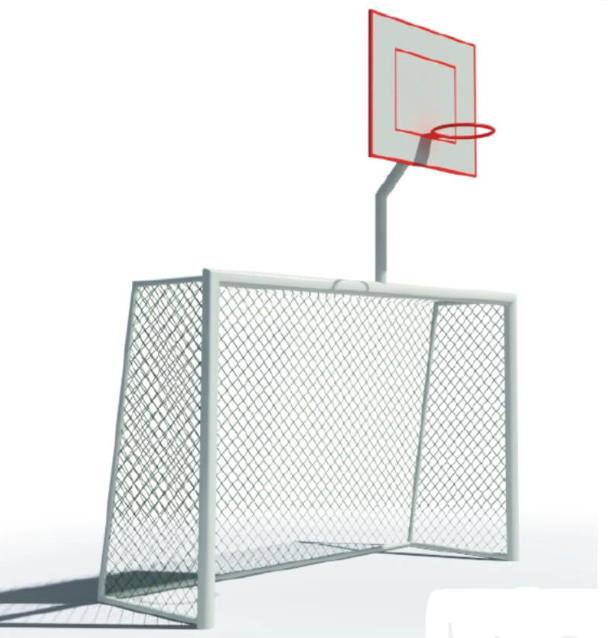 234 960,002Стойки волейбольні з сіткою, компл.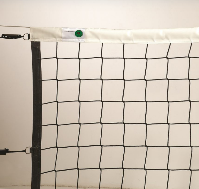 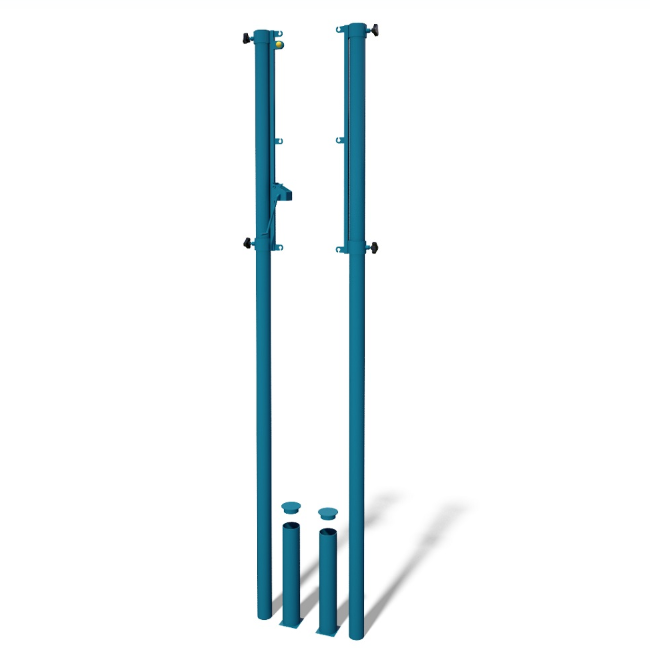 112 000,003Комплекс гімнастичний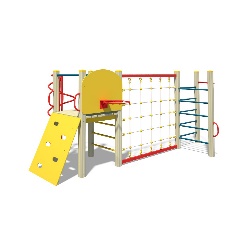 126 700,004Комплекс гімнастичний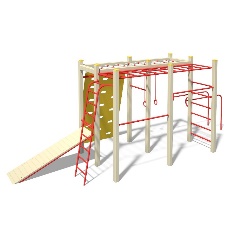 132 500,005Лави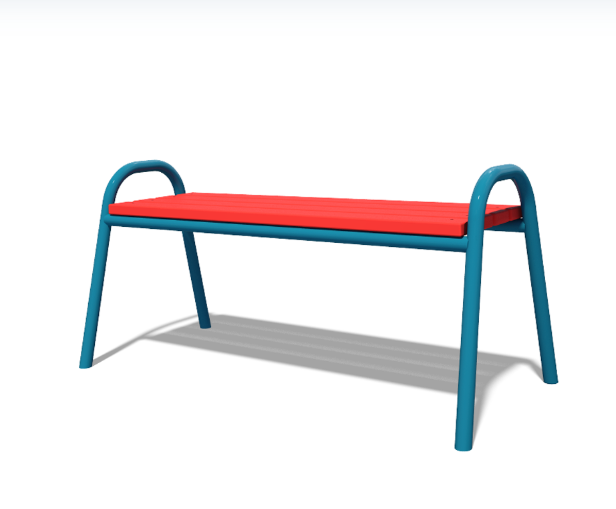 416 000, 00